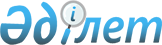 О признании утратившим силу постановление акимата Нуринского района от 14 декабря 2017 года № 31/01 "Об определении перечня товаров, работ, услуг, по которым организация и проведение государственных закупок выполняются единым организатором государственных закупок"Постановление акимата Нуринского района Карагандинской области от 5 апреля 2019 года № 09/01. Зарегистрировано Департаментом юстиции Карагандинской области 9 апреля 2019 года № 5283
      В соответствии статьями 31 и 37 Закона Республики Казахстан от 23 января 2001 года "О местном государственном управлении и самоуправлении в Республике Казахстан", акимат района ПОСТАНОВЛЯЕТ:
      1. Признать утратившим силу постановление акимата Нуринского района от 14 декабря 2017 года № 31/01 "Об определении перечня товаров, работ, услуг, по которым организация и проведение государственных закупок выполняются единым организатором государственных закупок" (зарегистрировано в Реестре государственной регистрации нормативных правовых актов за № 4510, опубликовано в районной газете "Нұра" от 6 января 2018 года № 1 (5549), в Эталонном контрольном банке нормативных правовых актов Республики Казахстан в электронном виде от 5 января 2018 года).
      2. Контроль за исполнением настоящего постановления возложить на курирующего заместителя акима района.
      3. Настоящее постановление вводится в действие со дня его первого официального опубликования.
					© 2012. РГП на ПХВ «Институт законодательства и правовой информации Республики Казахстан» Министерства юстиции Республики Казахстан
				
      Аким района

Е. Байкен
